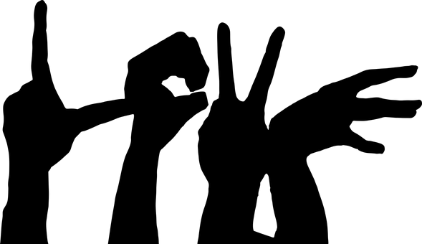 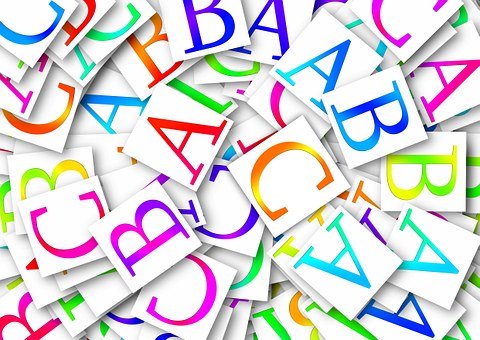 Maak je eigen taal! groepsleden: 1					2				3Naam land/plaats waar de taal gesproken wordt: 			Naam taal: Belangrijke woorden: Heeft je taal grammaticale regels? Or andere belangrijke kenmerken? Maak een paar volledige zinnen die je mensen graag zou willen aanleren, bijvoorbeeld:  “Hallo, ik ben ….. Ik wil graag …….” (zorg dat je deze zin in jouw taal kunt zeggen)? WoordBetekenisWoordBetekenis1.11.2.12.3.13.4.14.5.15.6.16.7.17.8.18.9.19.10.20.Zin:  Vertaling: Zin:  Vertaling: Zin:  Vertaling: 